Supplementary dataCharacterization of five passive sampling devices for monitoring of pesticides in waterLutz Ahrens a,*, Atlasi Daneshvar a,b, Anna E. Lau a,b, Jenny Kreuger a,ba Dept. of Aquatic Sciences and Assessment, Swedish University of Agricultural Sciences, P. O. Box 7050, SE-750 07 Uppsala, SwedenbCenter for chemical pesticides, Swedish University of Agricultural Sciences, P. O. Box 7050, SE-750 07 Uppsala, Sweden* Corresponding author. Tel.: +46 70-2972245; fax: +46 18-673156E-mail address: lutz.ahrens@slu.se (L. Ahrens)This Document Contains 6 Tables, 2 Figures and 26 pagesTable of Contents:Instrumental AnalysisInstrument control was enabled by ChemStation software (Agilent Technologies, Santa Clara, CA, USA), while MassHunter software version 5 (Agilent Technologies, Santa Clara, CA, USA) was used for data analysis using GC-MS. For LC-MS/MS, both instrument control and data analysis was performed using MassHunter software version 5.Table S1. Limit of detection (LOD), limit of quantification (LOQ), recovery (n = 3), and repeatability (n = 6) for silicone rubber (SR)a a ND = not detected. b priority substances in the EU Water Framework Directive. c pg absolut on column based on 500 μL injection volume for LC-ESI(+)-MS/MS, LC-ESI(-)-MS/MS, and 3 μL injection volume for GC-EI-MS, GC-CI-MS.Table S2. Limit of detection (LOD), limit of quantification (LOQ), recovery (n = 3), and repeatability (n = 8) for polar organic chemical integrative sampler (POCIS)-Aa a ND = not detected. b priority substances in the EU Water Framework Directive. c pg absolut on column based on 500 μL injection volume for LC-ESI(+)-MS/MS, LC-ESI(-)-MS/MS, and 3 μL injection volume for GC-EI-MS, GC-CI-MS.Table S3. Limit of detection (LOD), limit of quantification (LOQ), recovery (n = 3), and repeatability (n = 6) for polar organic chemical integrative sampler (POCIS)-Ba a ND = not detected. b priority substances in the EU Water Framework Directive. c no blank available. c pg absolut on column based on 500 μL injection volume for LC-ESI(+)-MS/MS, LC-ESI(-)-MS/MS, and 3 μL injection volume for GC-EI-MS, GC-CI-MS.Table S4. Limit of detection (LOD), limit of quantification (LOQ), recovery (n = 3), and repeatability (n = 10) for Chemcatcher® SDB-RPSa a ND = not detected. NC = not calculable due to interferences instrumental analysis. b priority substances in the EU Water Framework Directive. c pg absolut on column based on 500 μL injection volume for LC-ESI(+)-MS/MS, LC-ESI(-)-MS/MS, and 3 μL injection volume for GC-EI-MS, GC-CI-MS.Table S5. Limit of detection (LOD), limit of quantification (LOQ), recovery (n = 3), and repeatability (n = 10) for Chemcatcher® C18a a ND = not detected. b priority substances in the EU Water Framework Directive. c pg absolut on column based on 500 μL injection volume for LC-ESI(+)-MS/MS, LC-ESI(-)-MS/MS, and 3 μL injection volume for GC-EI-MS, GC-CI-MS.Table S6. Positive detections at Halland for active sampling (A), Chemcatcher® C18 (C18), polar organic chemical integrative sampler (POCIS)-A (P-A), and silicone rubber (SR)a not analysed. b priority substances in the EU Water Framework Directive.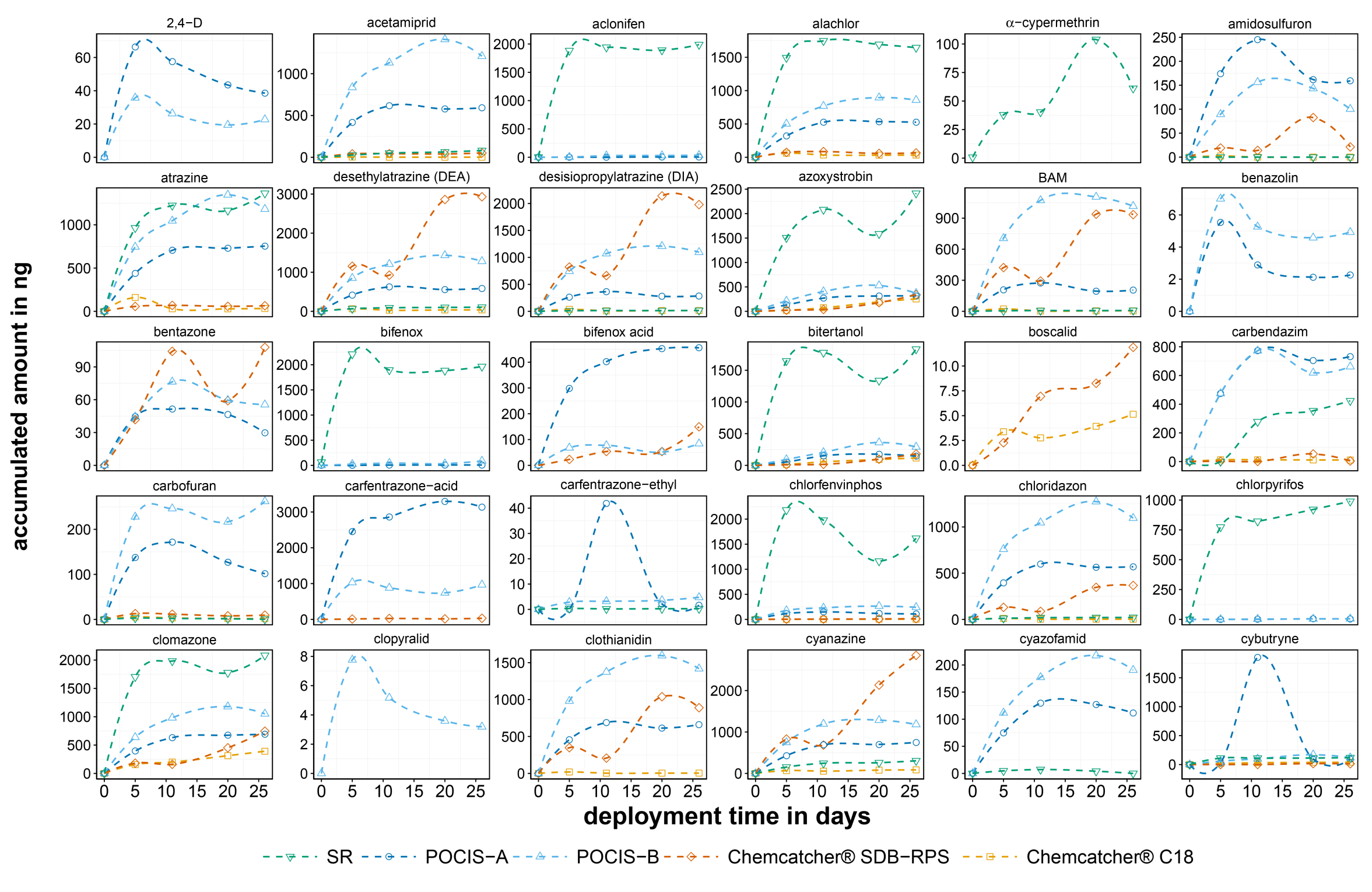 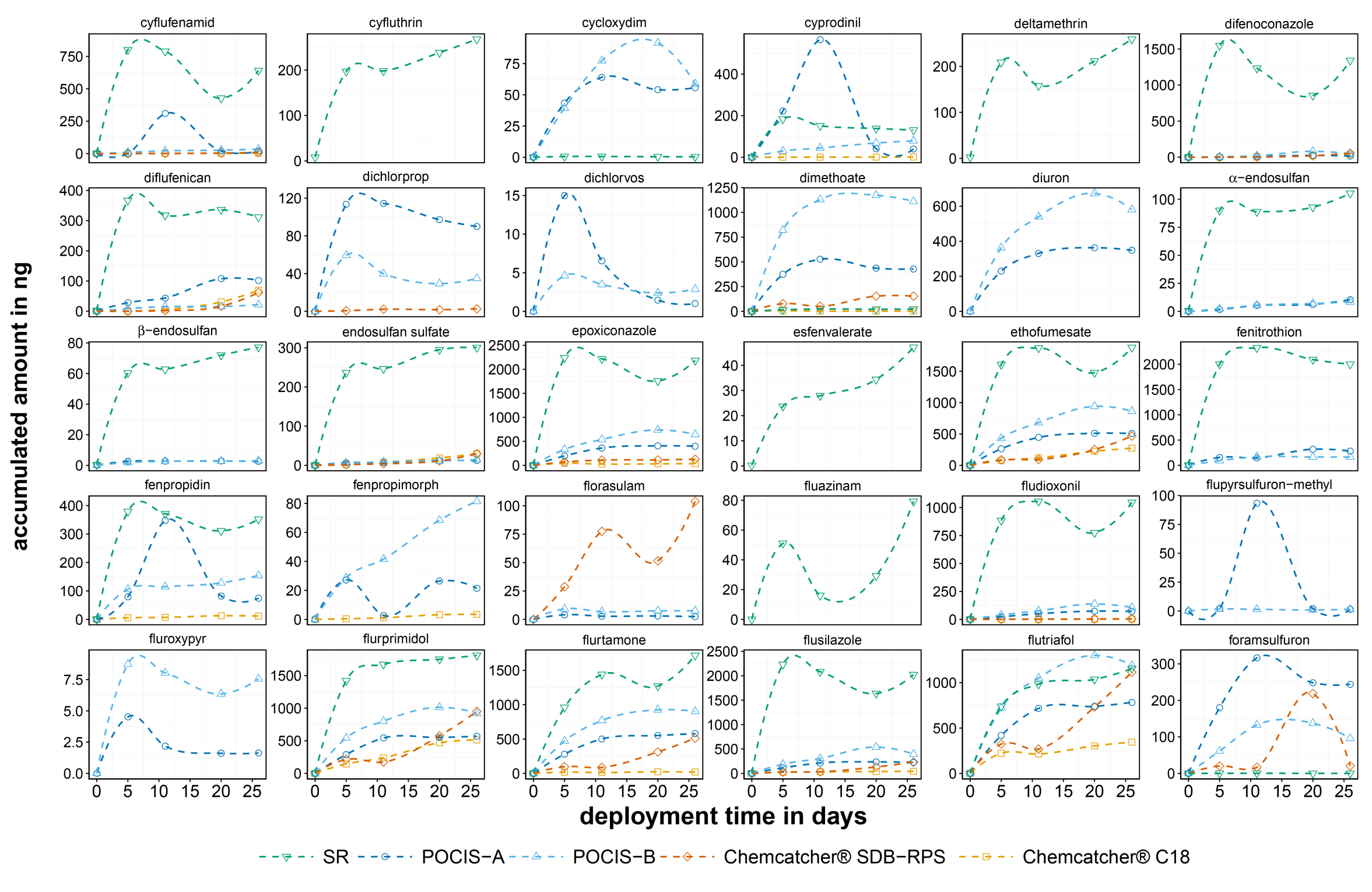 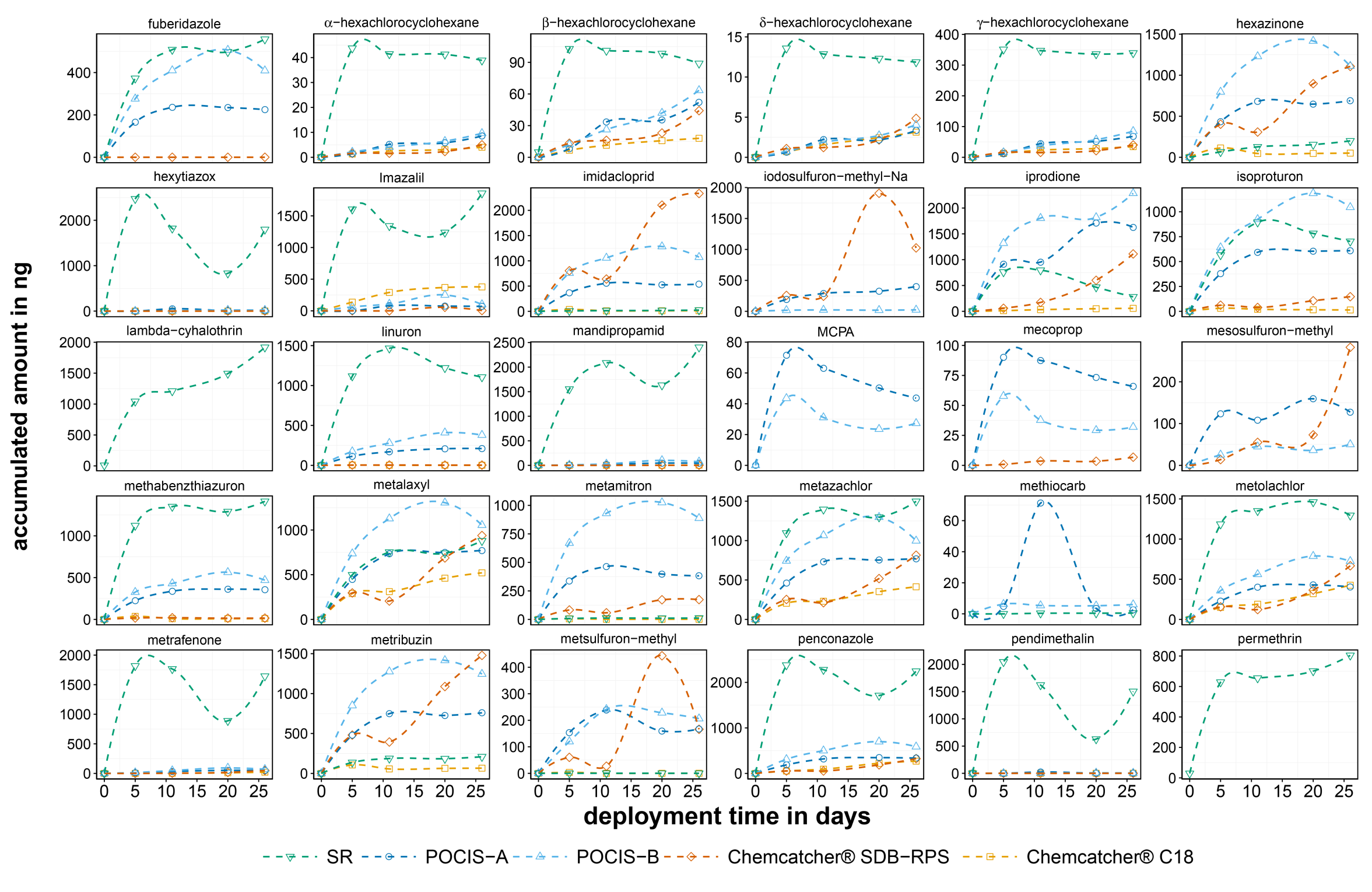 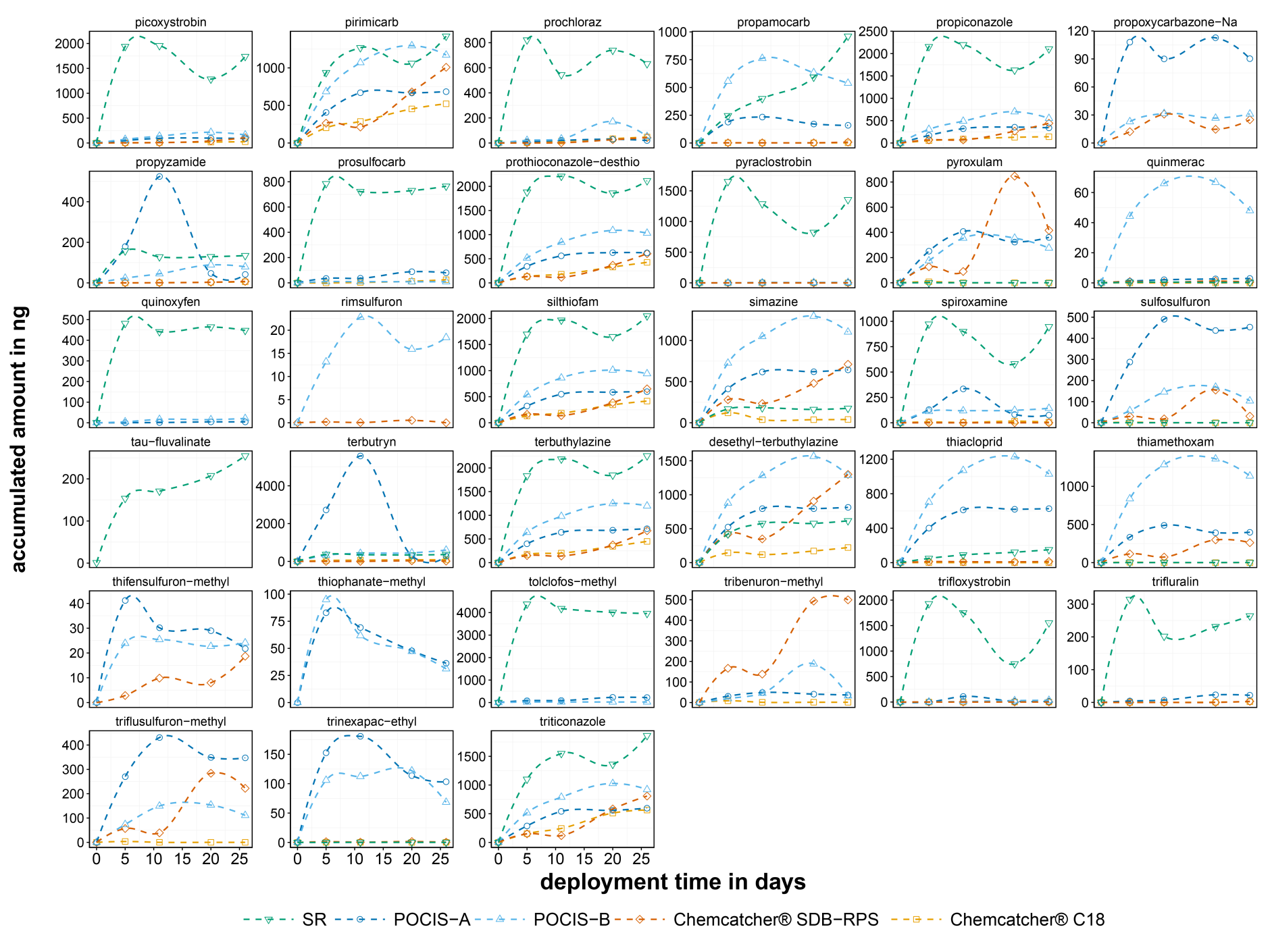 Figure S1. Uptake profiles of individual pesticides in water for silicone rubber (SR), polar organic chemical integrative sampler (POCIS)-A, POCIS-B, Chemcatcher® SDB-RPS, and Chemcatcher® C18 at time intervals of 0, 5, 11, 20 and 26 days.Figure S2. Regression analysis of the sampling rates (RS) against octanol-water partition coefficient (KOW) for silicone rubber (SR) and the passive sampler-water partition coefficients (KPW) against the KOW for Chemcatcher® C18.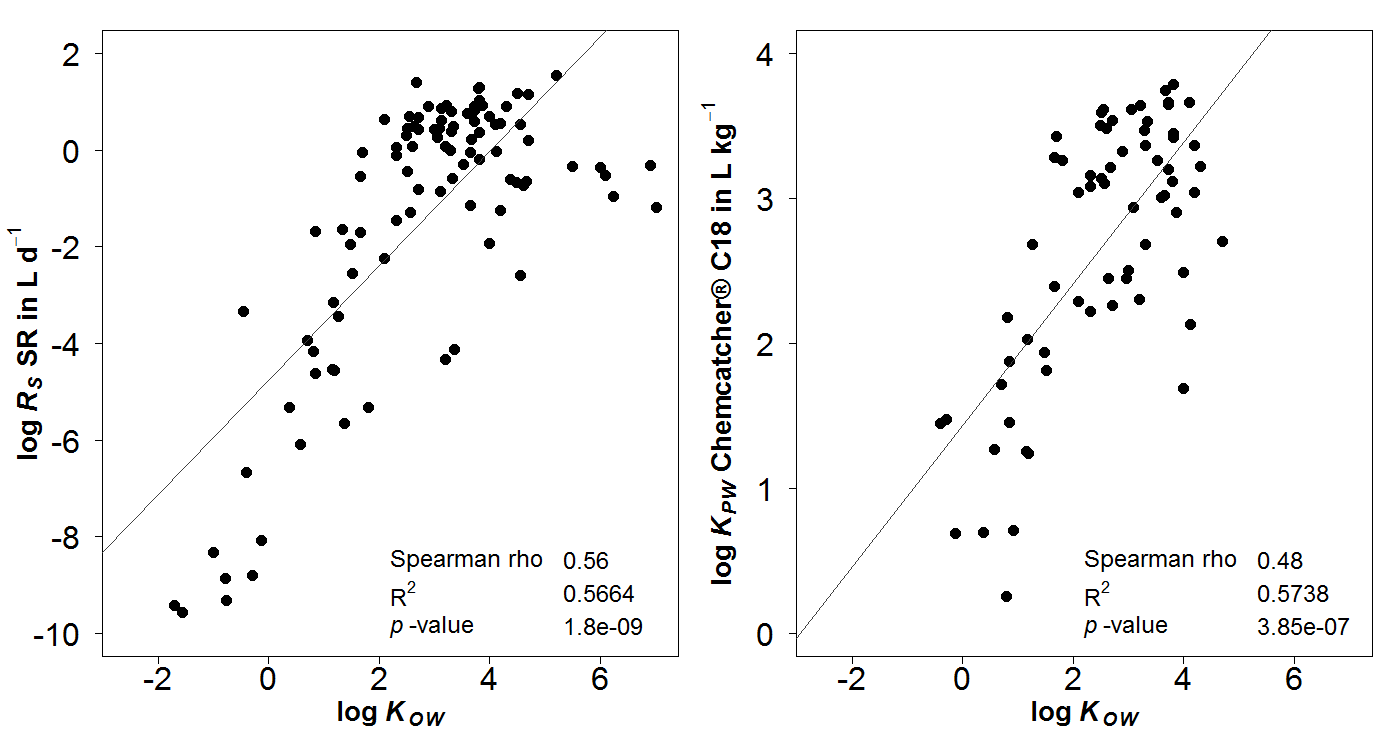 Table S1 –Limit of detection (LOD), limit of quantification (LOQ), recovery 
(n = 3), and repeatability (n = 6) for silicone rubber (SR)Table S2 –Limit of detection (LOD), limit of quantification (LOQ), recovery 
(n = 3), and repeatability (n = 8) for polar organic chemical integrative sampler (POCIS)-ATable S3 –Limit of detection (LOD), limit of quantification (LOQ), recovery 
(n = 3), and repeatability (n = 6) for polar organic chemical integrative sampler (POCIS)-BTable S4 –Limit of detection (LOD), limit of quantification (LOQ), recovery 
(n = 3), and repeatability (n = 10) for Chemcatcher® SDB-RPSTable S5 – Limit of detection (LOD), limit of quantification (LOQ), recovery 
(n = 3), and repeatability (n = 10) for Chemcatcher® C18Table S6 –Positive detections at Halland for active sampling (A), Chemcatcher® C18 (C18), polar organic chemical integrative sampler (POCIS)-A (P-A), and silicone rubber (SR)Figure S1 – Uptake profiles of individual pesticides in water for silicone rubber (SR), polar organic chemical integrative sampler (POCIS)-A, POCIS-B, Chemcatcher® SDB-RPS, Chemcatcher® C18 at time intervals of 0, 5, 11, 20 and 26 daysFigure S2 –Regression analysis for silicone rubber (SR) and Chemcatcher® C18 against octanol-water partition coefficient (KOW)SubstanceMethodSilicone rubber (SR)Silicone rubber (SR)Silicone rubber (SR)Silicone rubber (SR)Silicone rubber (SR)Silicone rubber (SR)Silicone rubber (SR)Silicone rubber (SR)SubstanceMethodLODLODLOQLOQRecoveryRecoveryRepeatabilitySubstanceMethod(ng L-1)(pg absolut)c(ng L-1)(pg absolut)c%%%SubstanceMethodMeanSDacetamipridLC-ESI(+)-MS/MS0.300.151.00.5058115.0aclonifenbGC-EI-MS5.50.017180.0571101.712alachlorbLC-ESI(+)-MS/MS5.02.5178.31008.913alpha-cypermethrinGC-CI-MS0.740.00222.50.0073839.321amidosulfuronLC-ESI(+)-MS/MS1.00.503.31.72.10.2042atrazinebLC-ESI(+)-MS/MS1.00.503.31.7824.55.8desethylatrazine LC-ESI(+)-MS/MS1.00.503.31.7714.712desisopropylatrazineLC-ESI(+)-MS/MS1.50.755.02.571117.5azoxystrobinLC-ESI(+)-MS/MS0.300.151.00.501203.58.42,6-dichlorobenzamide (BAM)LC-ESI(+)-MS/MS4.02.0136.7922.06.3benazolinLC-ESI(-)-MS/MS105.03317254.5-bentazoneLC-ESI(-)-MS/MS1.50.755.02.5251.7-bifenoxbGC-EI-MS380.111300.371007.06.6bifenox acidLC-ESI(-)-MS/MS105.03317923.1-bitertanolLC-ESI(+)-MS/MS105.033171202179boscalidLC-ESI(+)-MS/MS5.02.5178.3NDND-carbendazimLC-ESI(+)-MS/MS110553601801102.58.1carbofuranLC-ESI(+)-MS/MS1.00.503.31.7618.881carfentrazone-acidLC-ESI(-)-MS/MS7.53.82513573.5-carfentrazone-ethylLC-ESI(+)-MS/MS1.00.503.31.7466.728chlorfenvinphosbLC-ESI(+)-MS/MS2.01.06.73.3534.525chloridazonLC-ESI(+)-MS/MS1.00.503.31.779127.7chlorpyrifosbGC-CI-MS0.0570.000170.190.00057809.17.5clomazoneLC-ESI(+)-MS/MS1.00.503.31.7450.236.6clopyralidLC-ESI(-)-MS/MS105.03317986.8-clothianidinLC-ESI(+)-MS/MS5.02.5178.311015-cyanazineLC-ESI(+)-MS/MS1.00.503.31.71004.18.1cyazofamidLC-ESI(+)-MS/MS1.00.503.31.730.09325cybutrynebLC-ESI(+)-MS/MS5502801800930703.311cyflufenamidLC-ESI(+)-MS/MS4.02.0136.7217.956cyfluthrinGC-CI-MS2.60.00788.60.026878.26.8cycloxydimLC-ESI(+)-MS/MS5.02.5178.3184.243cyprodinilLC-ESI(+)-MS/MS2.01.06.73.36.10.64102,4-DLC-ESI(-)-MS/MS5.02.5178.31003.2-deltamethrinGC-CI-MS1.90.00576.40.019801118difenoconazoleLC-ESI(+)-MS/MS4.02.0136.71004.345diflufenicanGC-EI-MS2.20.00667.30.0221607.523dichlorpropLC-ESI(-)-MS/MS5.02.5178.3682.0-dichlorvosbLC-ESI(+)-MS/MS105.03317445.3-dimethoateLC-ESI(+)-MS/MS1.00.503.31.7505.79.9diuronbLC-ESI(+)-MS/MS1.00.503.31.7373.9-α-endosulfanbGC-CI-MS0.0210.0000630.070.00021894.89.4β-endosulfanbGC-CI-MS0.460.00141.50.0047898.07.2endosulfan sulfateGC-CI-MS0.0720.000220.240.000731005.98.6epoxiconazoleLC-ESI(+)-MS/MS5.02.5178.3741.911esfenvalerateGC-CI-MS0.450.00141.50.0047977.93.7ethofumesateLC-ESI(+)-MS/MS4.02.0136.7401.75.9fenitrothionGC-EI-MS4.90.015160.0501308.715fenpropidinLC-ESI(+)-MS/MS9.64.832161301411fenpropimorphLC-ESI(+)-MS/MS3.01.5105.0945.9-florasulamLC-ESI(-)-MS/MS1.50.755.02.59.60.037-fluazinamLC-ESI(-)-MS/MS0.300.151.00.501104.463fludioxonilLC-ESI(+)-MS/MS1.00.503.31.7605.65.2flupyrsulfuron-methylLC-ESI(+)-MS/MS1.00.503.31.7120.085-fluroxypyrLC-ESI(-)-MS/MS5.02.5178.3492.8-flurprimidolLC-ESI(+)-MS/MS2.01.06.73.3614.814flurtamoneLC-ESI(+)-MS/MS0.300.151.00.50782.36.6flusilazoleLC-ESI(+)-MS/MS2.01.06.73.3841022flutriafolLC-ESI(+)-MS/MS1.00.503.31.7757.77.8foramsulfuronLC-ESI(+)-MS/MS5.02.5178.30.570.1719fuberidazoleLC-ESI(+)-MS/MS1.00.503.31.71106.44.8α-hexachlorocyclohexanebGC-CI-MS0.360.00111.20.0037771.912β-hexachlorocyclohexanebGC-CI-MS100.03340.101002.213γ-hexachlorocyclohexanebGC-CI-MS3.60.011120.0371002.25.9δ-hexachlorocyclohexanebGC-CI-MS0.400.00121.30.0040978.16.4hexazinoneLC-ESI(+)-MS/MS0.300.151.00.50824.79.1hexythiazoxLC-ESI(+)-MS/MS5.02.5178.3759.490imazalilLC-ESI(+)-MS/MS25138343843.130imidaclopridLC-ESI(+)-MS/MS2.01.06.73.3110227.1iodosulfuron-methyl-NaLC-ESI(-)-MS/MS2.01.06.73.35.92.1-iprodioneGC-EI-MS110.033350.111801422isoproturonbLC-ESI(+)-MS/MS168.05327501.811lambda-cyhalothrinGC-CI-MS0.510.00151.70.0050826.34.9linuronLC-ESI(+)-MS/MS1.00.503.31.7190.9115mandipropamidLC-ESI(+)-MS/MS1.00.503.31.71202.29.2MCPALC-ESI(-)-MS/MS1.50.755.02.5592.5-mecopropLC-ESI(-)-MS/MS5.02.5178.39212-mesosulfuron-methylLC-ESI(-)-MS/MS2.01.06.73.31.42.0-methabenzthiazuronLC-ESI(+)-MS/MS1.00.503.31.7754.47.7metalaxylLC-ESI(+)-MS/MS210110690370846.27.1metamitronLC-ESI(+)-MS/MS2.01.06.73.3888.911metazachlorLC-ESI(+)-MS/MS482416080810.178.5methiocarbLC-ESI(+)-MS/MS2.01.06.73.35.14.837metolachlorLC-ESI(+)-MS/MS1.00.503.31.7756.518metrafenoneLC-ESI(+)-MS/MS1.00.503.31.71207.239metribuzinLC-ESI(+)-MS/MS5.02.5178.3704.117metsulfuron-methylLC-ESI(+)-MS/MS2.01.06.73.3618.317penconazoleLC-ESI(+)-MS/MS1.00.503.31.7566.323pendimethalinLC-ESI(+)-MS/MS5.02.5178.32.30.2385permethrinGC-CI-MS150.045520.15614.46.8phenmediphamLC-ESI(+)-MS/MS1.00.503.31.72.40.37-picloramLC-ESI(-)-MS/MS201067331002.8-picoxystrobinLC-ESI(+)-MS/MS0.300.151.00.501101.921pirimicarbLC-ESI(+)-MS/MS14070470230730.638.5prochlorazLC-ESI(+)-MS/MS5.02.5178.3792.663propamocarbLC-ESI(+)-MS/MS0.300.151.00.501102.36.6propiconazoleLC-ESI(+)-MS/MS105.03317551.917propoxycarbazone-NaLC-ESI(-)-MS/MS2.01.06.73.31.62.2-propyzamideLC-ESI(+)-MS/MS1.00.503.31.7251611prosulfocarbGC-EI-MS5.70.017190.0571101.220prothioconazole-desthioLC-ESI(+)-MS/MS2.01.06.73.3713.16.0pyraclostrobinLC-ESI(+)-MS/MS1.00.503.31.71109.758pyroxulamLC-ESI(+)-MS/MS1.00.503.31.71004.08.3quinmeracLC-ESI(+)-MS/MS1.00.503.31.7883.338quinoxyfenbGC-EI-MS120.036380.121504.828rimsulfuronLC-ESI(+)-MS/MS1.20.604.02.00.950.71-silthiofamLC-ESI(+)-MS/MS1.00.503.31.7403.27.7simazinebLC-ESI(+)-MS/MS1.00.503.31.7622.57.8spiroxamineLC-ESI(+)-MS/MS2.41.28.04.0962.442sulfosulfuronLC-ESI(+)-MS/MS4.02.0136.7122.410tau-fluvalinateGC-CI-MS2.30.00697.70.0231106.68.4terbutrynbLC-ESI(+)-MS/MS20106733992.68.4terbuthylazineLC-ESI(+)-MS/MS2.01.06.73.3182.16.6desethyl-terbuthylazineLC-ESI(+)-MS/MS1.00.503.31.7342.812thiaclopridLC-ESI(+)-MS/MS0.300.151.00.50555.311thiamethoxamLC-ESI(+)-MS/MS1.00.503.31.7952.47.0thifensulfuron-methylLC-ESI(-)-MS/MS2.01.06.73.34.01.1-thiophanate-methylLC-ESI(+)-MS/MS0.300.151.00.50661.6-tolclofos-methylGC-EI-MS0.820.00252.70.0083961230tolylfluanidLC-ESI(+)-MS/MS105.033174.11.4-tribenuron-methylLC-ESI(+)-MS/MS1.00.503.31.70.250.24-trifloxystrobinLC-ESI(+)-MS/MS1.00.503.31.71102.859trifluralinbGC-EI-MS1.60.00485.20.016904.217triflusulfuron-methylLC-ESI(+)-MS/MS1.00.503.31.70.971.4-trinexapac-acidLC-ESI(-)-MS/MS3.01.5105.01003.9-trinexapac-ethylLC-ESI(+)-MS/MS4.02.0136.7976.242triticonazoleLC-ESI(+)-MS/MS590300200010001101.35.3SubstanceMethodPOCIS-APOCIS-APOCIS-APOCIS-APOCIS-APOCIS-APOCIS-APOCIS-ASubstanceMethodLODLODLOQLOQRecoveryRecoveryRepeatabilitySubstanceMethod(ng L-1)(pg absolut)c(ng L-1)(pg absolut)c%%%SubstanceMethodMeanSDacetamipridLC-ESI(+)-MS/MS0.300.151.00.50986.413aclonifenbGC-EI-MS5.50.017180.057934.1-alachlorbLC-ESI(+)-MS/MS5.02.5178.31202.814alpha-cypermethrinGC-CI-MS0.590.00182.00.006010013-amidosulfuronLC-ESI(+)-MS/MS1.00.503.31.71301916atrazinebLC-ESI(+)-MS/MS1.00.503.31.71101.112desethylatrazineLC-ESI(+)-MS/MS1.00.503.31.7977.313desisopropylatrazineLC-ESI(+)-MS/MS1.50.755.02.51009.917azoxystrobinLC-ESI(+)-MS/MS0.300.151.00.5011015152,6-dichlorobenzamide (BAM)LC-ESI(+)-MS/MS4.02.0136.71107.114benazolinLC-ESI(-)-MS/MS105.0331739308.7bentazoneLC-ESI(-)-MS/MS1.50.755.02.51001047bifenoxbGC-EI-MS380.111300.37915.3-bifenox acidLC-ESI(-)-MS/MS105.0331793713.8bitertanolLC-ESI(+)-MS/MS105.033171308.422boscalidLC-ESI(+)-MS/MS5.02.5178.3NDND-carbendazimLC-ESI(+)-MS/MS59302001001208.014carbofuranLC-ESI(+)-MS/MS1.00.503.31.71002.213carfentrazone-acidLC-ESI(-)-MS/MS7.53.8251396261.9carfentrazone-ethylLC-ESI(+)-MS/MS1.00.503.31.71303.652chlorfenvinphosbLC-ESI(+)-MS/MS2.01.06.73.31207.920chloridazonLC-ESI(+)-MS/MS1.00.503.31.71101713chlorpyrifosbGC-CI-MS0.0530.000160.180.000531203.2-clomazoneLC-ESI(+)-MS/MS1.00.503.31.71101813clopyralidLC-ESI(-)-MS/MS105.033179417-clothianidinLC-ESI(+)-MS/MS5.02.5178.3872115cyanazineLC-ESI(+)-MS/MS1.00.503.31.71102214cyazofamidLC-ESI(+)-MS/MS1.00.503.31.71306.814cybutrynebLC-ESI(+)-MS/MS341711057851344cyflufenamidLC-ESI(+)-MS/MS4.02.0136.71209.856cyfluthrinGC-CI-MS1.30.00394.20.0131004.4-cycloxydimLC-ESI(+)-MS/MS5.02.5178.31103.317cyprodinilLC-ESI(+)-MS/MS2.01.06.73.31203.1412,4-DLC-ESI(-)-MS/MS5.02.5178.3948.33.0deltamethrinGC-CI-MS1.70.00515.70.0171103.0-difenoconazoleLC-ESI(+)-MS/MS4.02.0136.71201.834diflufenicanGC-EI-MS2.20.00667.30.0221102.5-dichlorpropLC-ESI(-)-MS/MS5.02.5178.377171.4dichlorvosbLC-ESI(+)-MS/MS105.033171001.429dimethoateLC-ESI(+)-MS/MS1.00.503.31.7941314diuronbLC-ESI(+)-MS/MS1.00.503.31.71102.112α-endosulfanbGC-CI-MS0.0680.00020.230.00067970.045-β-endosulfanbGC-CI-MS0.200.00060.670.00201109.3-endosulfan sulfateGC-CI-MS0.270.000810.910.00271007.1-epoxiconazoleLC-ESI(+)-MS/MS5.02.5178.31108.016esfenvalerateGC-CI-MS0.290.000870.960.00291005.7-ethofumesateLC-ESI(+)-MS/MS4.02.0136.71201114fenitrothionGC-EI-MS4.90.015160.0509913-fenpropidinLC-ESI(+)-MS/MS9.64.832161104.645fenpropimorphLC-ESI(+)-MS/MS3.01.5105.01405.556florasulamLC-ESI(-)-MS/MS1.50.755.02.51209.918fluazinamLC-ESI(-)-MS/MS0.300.151.00.5010019-fludioxonilLC-ESI(+)-MS/MS1.00.503.31.71102.227flupyrsulfuron-methylLC-ESI(+)-MS/MS1.00.503.31.71101153fluroxypyrLC-ESI(-)-MS/MS5.02.5178.3110164.8flurprimidolLC-ESI(+)-MS/MS2.01.06.73.31000.5718flurtamoneLC-ESI(+)-MS/MS0.300.151.00.501201115flusilazoleLC-ESI(+)-MS/MS2.01.06.73.3871518flutriafolLC-ESI(+)-MS/MS1.00.503.31.71201813foramsulfuronLC-ESI(+)-MS/MS5.02.5178.3981317fuberidazoleLC-ESI(+)-MS/MS1.00.503.31.71500.1711α-hexachlorocyclohexanebGC-CI-MS0.170.000510.570.0017560.31-β-hexachlorocyclohexanebGC-CI-MS1.50.00455.00.015882.0-γ-hexachlorocyclohexanebGC-CI-MS0.760.00232.50.0077692.8-δ-hexachlorocyclohexanebGC-CI-MS0.400.00121.30.0040770.84-hexazinoneLC-ESI(+)-MS/MS0.300.151.00.501107.414hexythiazoxLC-ESI(+)-MS/MS5.02.5178.31201462imazalilLC-ESI(+)-MS/MS251383431305.017imidaclopridLC-ESI(+)-MS/MS2.01.06.73.31101816iodosulfuron-methyl-NaLC-ESI(-)-MS/MS2.01.06.73.395141.8iprodioneGC-EI-MS110.033350.111107.8-isoproturonbLC-ESI(+)-MS/MS0.300.151.00.50984.413lambda-cyhalothrinGC-CI-MS0.200.00060.680.002010010-linuronLC-ESI(+)-MS/MS1.00.503.31.7972114mandipropamidLC-ESI(+)-MS/MS1.00.503.31.71102.126MCPALC-ESI(-)-MS/MS1.50.755.02.5110183.6mecopropLC-ESI(-)-MS/MS5.02.5178.3110230.98mesosulfuron-methylLC-ESI(-)-MS/MS2.01.06.73.31201212methabenzthiazuronLC-ESI(+)-MS/MS1.00.503.31.71307.412metalaxylLC-ESI(+)-MS/MS0.300.151.00.501005.514metamitronLC-ESI(+)-MS/MS2.01.06.73.31002513metazachlorLC-ESI(+)-MS/MS0.300.151.00.501002113methiocarbLC-ESI(+)-MS/MS2.01.06.73.31102657metolachlorLC-ESI(+)-MS/MS1.00.503.31.71104.316metrafenoneLC-ESI(+)-MS/MS1.00.503.31.71101423metribuzinLC-ESI(+)-MS/MS5.02.5178.31001113metsulfuron-methylLC-ESI(+)-MS/MS2.01.06.73.3966.419penconazoleLC-ESI(+)-MS/MS1.00.503.31.7856.115pendimethalinLC-ESI(+)-MS/MS5.02.5178.31204.076permethrinGC-CI-MS8.90.027300.090945.3-phenmediphamLC-ESI(+)-MS/MS1.00.503.31.71208.4-picloramLC-ESI(-)-MS/MS201067331003.0-picoxystrobinLC-ESI(+)-MS/MS0.300.151.00.501108.514pirimicarbLC-ESI(+)-MS/MS1.00.503.31.71201013prochlorazLC-ESI(+)-MS/MS5.02.5178.31104.713propamocarbLC-ESI(+)-MS/MS0.300.151.00.501208.018propiconazoleLC-ESI(+)-MS/MS105.033171106.421propoxycarbazone-NaLC-ESI(-)-MS/MS2.01.06.73.396389.5propyzamideLC-ESI(+)-MS/MS1.00.503.31.7700.3615prosulfocarbGC-EI-MS150.045500.151007.1-prothioconazole-desthioLC-ESI(+)-MS/MS2.01.06.73.31105.812pyraclostrobinLC-ESI(+)-MS/MS1.00.503.31.71209.261pyroxulamLC-ESI(+)-MS/MS1.00.503.31.71202417quinmeracLC-ESI(+)-MS/MS1.00.503.31.71008.028quinoxyfenbGC-EI-MS2.60.00788.80.0261109.7-rimsulfuronLC-ESI(+)-MS/MS1.20.604.021203.6-silthiofamLC-ESI(+)-MS/MS1.00.503.31.71101516simazinebLC-ESI(+)-MS/MS1.00.503.31.7971.913spiroxamineLC-ESI(+)-MS/MS2.41.28.041301243sulfosulfuronLC-ESI(+)-MS/MS4.02.0136.7982719tau-fluvalinateGC-CI-MS1.70.00515.60.01711018-terbutrynbLC-ESI(+)-MS/MS20106733949.843terbuthylazineLC-ESI(+)-MS/MS2.01.06.73.31100.2014desethyl-terbuthylazineLC-ESI(+)-MS/MS1.00.503.31.7842.112thiaclopridLC-ESI(+)-MS/MS0.300.151.00.501101112thiamethoxamLC-ESI(+)-MS/MS1.00.503.31.71103.914thifensulfuron-methylLC-ESI(-)-MS/MS2.01.06.73.3893.213thiophanate-methylLC-ESI(+)-MS/MS0.300.151.00.501501818tolclofos-methylGC-EI-MS0.820.00252.70.00831109.7-tolylfluanidLC-ESI(+)-MS/MS105.033171206.1-tribenuron-methylLC-ESI(+)-MS/MS1.00.503.31.71101112trifloxystrobinLC-ESI(+)-MS/MS1.00.503.31.71204.450trifluralinbGC-EI-MS1.60.00485.20.016953.5-triflusulfuron-methylLC-ESI(+)-MS/MS1.00.503.31.71207.319trinexapac-acidLC-ESI(-)-MS/MS3.01.5105.08352-trinexapac-ethylLC-ESI(+)-MS/MS4.02.0136.71108.419triticonazoleLC-ESI(+)-MS/MS1.00.503.31.7861215SubstanceMethodPOCIS-BPOCIS-BPOCIS-BPOCIS-BPOCIS-BPOCIS-BPOCIS-BPOCIS-BPOCIS-BPOCIS-BPOCIS-BPOCIS-BPOCIS-BPOCIS-BPOCIS-BSubstanceMethodLODLODLODLODLOQLOQLOQLOQRecoveryRecoveryRecoveryRecoveryRepeatabilityRepeatabilitySubstanceMethod(ng L-1)(ng L-1)(pg absolut)c(pg absolut)c(ng L-1)(ng L-1)(pg absolut)c(pg absolut)c%%%%%%SubstanceMethodMeanMeanSDSDacetamipridLC-ESI(+)-MS/MS0.300.300.150.151.01.00.500.501101104.74.7151515aclonifenbGC-EI-MS--------2.42.40.960.96---alachlorbLC-ESI(+)-MS/MS5.05.02.52.517178.38.31201204.44.4171717alpha-cypermethrinGC-CI-MS--------80804.14.1---amidosulfuronLC-ESI(+)-MS/MS1.01.00.500.503.33.31.71.71201201010141414atrazinebLC-ESI(+)-MS/MS1.01.00.500.503.33.31.71.71101103.33.3171717desethylatrazine LC-ESI(+)-MS/MS1.01.00.500.503.33.31.71.772728.48.4131313desisopropylatrazineLC-ESI(+)-MS/MS1.51.50.750.755.05.02.52.567671313121212azoxystrobinLC-ESI(+)-MS/MS0.300.300.150.151.01.00.500.501301303.33.34.44.44.42,6-dichlorobenzamide (BAM)LC-ESI(+)-MS/MS4.04.02.02.013136.76.71301305.65.6131313benazolinLC-ESI(-)-MS/MS10105.05.033331717747420203.63.63.6bentazoneLC-ESI(-)-MS/MS1.51.50.750.755.05.02.52.589892.72.7545454bifenoxbGC-EI-MS--------71713.73.7---bifenox acidLC-ESI(-)-MS/MS10105.05.033331717110110667.57.57.5bitertanolLC-ESI(+)-MS/MS10105.05.0333317171401400.760.76191919boscalidLC-ESI(+)-MS/MS5.05.02.52.517178.38.3NDND-----carbendazimLC-ESI(+)-MS/MS1.01.00.500.503.33.31.71.712121.71.79.99.99.9carbofuranLC-ESI(+)-MS/MS1.01.00.500.503.33.31.71.711011013137.77.77.7carfentrazone-acidLC-ESI(-)-MS/MS7.57.53.83.8252513131101101717111111carfentrazone-ethylLC-ESI(+)-MS/MS1.01.00.500.503.33.31.71.71301305.65.6141414chlorfenvinphosbLC-ESI(+)-MS/MS2.02.01.01.06.76.73.33.31401401.11.1151515chloridazonLC-ESI(+)-MS/MS1.01.00.500.503.33.31.71.71101101717131313chlorpyrifosbGC-CI-MS--------64643.53.5---clomazoneLC-ESI(+)-MS/MS1.01.00.500.503.33.31.71.71301301313151515clopyralidLC-ESI(-)-MS/MS10105.05.0333317171001001919181818clothianidinLC-ESI(+)-MS/MS5.05.02.52.517178.38.366661.31.3161616cyanazineLC-ESI(+)-MS/MS1.01.00.500.503.33.31.71.71201201616161616cyazofamidLC-ESI(+)-MS/MS1.01.00.500.503.33.31.71.71301302929191919cybutrynebLC-ESI(+)-MS/MS8.08.04.04.0272713134.04.03.03.0202020cyflufenamidLC-ESI(+)-MS/MS4.04.02.02.013136.76.71101101212121212cyfluthrinGC-CI-MS--------89894.94.9---cycloxydimLC-ESI(+)-MS/MS5.05.02.52.517178.38.31301303.53.5181818cyprodinilLC-ESI(+)-MS/MS2.02.01.01.06.76.73.33.3383832327.47.47.42,4-DLC-ESI(-)-MS/MS5.05.02.52.517178.38.31001005.75.76.16.16.1deltamethrinGC-CI-MS--------82826.96.9---difenoconazoleLC-ESI(+)-MS/MS4.04.02.02.013136.76.71101102424585858diflufenicanGC-EI-MS--------0.870.870.180.18---dichlorpropLC-ESI(-)-MS/MS5.05.02.52.517178.38.3737323237.97.97.9dichlorvosbLC-ESI(+)-MS/MS10105.05.0333317171101101717121212dimethoateLC-ESI(+)-MS/MS1.01.00.500.503.33.31.71.795953.33.3121212diuronbLC-ESI(+)-MS/MS1.01.00.500.503.33.31.71.71201202626111111α-endosulfanbGC-CI-MS--------77775.55.5---β-endosulfanbGC-CI-MS--------1001001.21.2---endosulfan sulfateGC-CI-MS--------1001009.29.2---epoxiconazoleLC-ESI(+)-MS/MS5.05.02.52.517178.38.31101103.63.6181818esfenvalerateGC-CI-MS--------62624.34.3---ethofumesateLC-ESI(+)-MS/MS4.04.02.02.013136.76.71101104.74.7202020fenitrothionGC-EI-MS--------91911414---fenpropidinLC-ESI(+)-MS/MS9.69.64.84.832321616660.480.48131313fenpropimorphLC-ESI(+)-MS/MS3.03.01.51.510105.05.04.34.32.82.8171717florasulamLC-ESI(-)-MS/MS1.51.50.750.755.05.02.52.5828213139.09.09.0fluazinamLC-ESI(-)-MS/MS0.300.300.150.151.01.00.500.501201202.22.2---fludioxonilLC-ESI(+)-MS/MS1.01.00.500.503.33.31.71.764641616242424flupyrsulfuron-methylLC-ESI(+)-MS/MS1.01.00.500.503.33.31.71.788882727121212fluroxypyrLC-ESI(-)-MS/MS5.05.02.52.517178.38.312012032325.25.25.2flurprimidolLC-ESI(+)-MS/MS2.02.01.01.06.76.73.33.31101101717161616flurtamoneLC-ESI(+)-MS/MS0.300.300.150.151.01.00.500.501201204.14.1191919flusilazoleLC-ESI(+)-MS/MS2.02.01.01.06.76.73.33.31001001.91.9212121flutriafolLC-ESI(+)-MS/MS1.01.00.500.503.33.31.71.71201201313151515foramsulfuronLC-ESI(+)-MS/MS5.05.02.52.517178.38.31301305454171717fuberidazoleLC-ESI(+)-MS/MS1.01.00.500.503.33.31.71.718186.26.2101010α-hexachlorocyclohexanebGC-CI-MS--------58583.03.0---β-hexachlorocyclohexanebGC-CI-MS--------70705.85.8---γ-hexachlorocyclohexanebGC-CI-MS--------63632.22.2---δ-hexachlorocyclohexanebGC-CI-MS--------69690.530.53---hexazinoneLC-ESI(+)-MS/MS0.300.300.150.151.01.00.500.501001009.29.2121212hexythiazoxLC-ESI(+)-MS/MS5.05.02.52.517178.38.31301302323353535imazalilLC-ESI(+)-MS/MS25251313838343436.26.21.21.2191919imidaclopridLC-ESI(+)-MS/MS2.02.01.01.06.76.73.33.31101102323161616iodosulfuron-methyl-NaLC-ESI(-)-MS/MS2.02.01.01.06.76.73.33.314014059595.95.95.9iprodioneGC-EI-MS--------85852323---isoproturonbLC-ESI(+)-MS/MS0.300.300.150.151.01.00.500.501001001616171717lambda-cyhalothrinGC-CI-MS--------97972.02.0---linuronLC-ESI(+)-MS/MS1.01.00.500.503.33.31.71.71101100.610.61222222mandipropamidLC-ESI(+)-MS/MS1.01.00.500.503.33.31.71.71201201010464646MCPALC-ESI(-)-MS/MS1.51.50.750.755.05.02.52.5787822223.73.73.7mecopropLC-ESI(-)-MS/MS5.05.02.52.517178.38.312012010105.35.35.3mesosulfuron-methylLC-ESI(-)-MS/MS2.02.01.01.06.76.73.33.31001004.84.87.97.97.9methabenzthiazuronLC-ESI(+)-MS/MS1.01.00.500.503.33.31.71.767673.43.4141414metalaxylLC-ESI(+)-MS/MS0.300.300.150.151.01.00.500.5092928.08.09.69.69.6metamitronLC-ESI(+)-MS/MS2.02.01.01.06.76.73.33.326261.81.8121212metazachlorLC-ESI(+)-MS/MS0.300.300.150.151.01.00.500.501101105.55.5141414methiocarbLC-ESI(+)-MS/MS2.02.01.01.06.76.73.33.31201209.49.4161616metolachlorLC-ESI(+)-MS/MS1.01.00.500.503.33.31.71.71201208.28.2222222metrafenoneLC-ESI(+)-MS/MS1.01.00.500.503.33.31.71.71201200.770.77101010metribuzinLC-ESI(+)-MS/MS5.05.02.52.517178.38.31201207.27.2101010metsulfuron-methylLC-ESI(+)-MS/MS2.02.01.01.06.76.73.33.31001003636202020penconazoleLC-ESI(+)-MS/MS1.01.00.500.503.33.31.71.71301302424161616pendimethalinLC-ESI(+)-MS/MS5.05.02.52.517178.38.31101101313343434permethrinGC-CI-MS--------64642.62.6---phenmediphamLC-ESI(+)-MS/MS1.01.00.500.503.33.31.71.715152.62.6---picloramLC-ESI(-)-MS/MS20201010676733331301303434---picoxystrobinLC-ESI(+)-MS/MS0.300.300.150.151.01.00.500.501301303.03.0141414pirimicarbLC-ESI(+)-MS/MS1.01.00.500.503.33.31.71.79.49.42.42.4141414prochlorazLC-ESI(+)-MS/MS5.05.02.52.517178.38.315154.84.8212121propamocarbLC-ESI(+)-MS/MS0.300.300.150.151.01.00.500.507.77.77.97.99.19.19.1propiconazoleLC-ESI(+)-MS/MS10105.05.0333317171201201515212121propoxycarbazone-NaLC-ESI(-)-MS/MS2.02.01.01.06.76.73.33.311011014147.57.57.5propyzamideLC-ESI(+)-MS/MS1.01.00.500.503.33.31.71.71101106.16.1181818prosulfocarbGC-EI-MS--------1101103.83.8---prothioconazole-desthioLC-ESI(+)-MS/MS2.02.01.01.06.76.73.33.31001000.400.40171717pyraclostrobinLC-ESI(+)-MS/MS1.01.00.500.503.33.31.71.71201201414252525pyroxulamLC-ESI(+)-MS/MS1.01.00.500.503.33.31.71.788882626191919quinmeracLC-ESI(+)-MS/MS1.01.00.500.503.33.31.71.78.48.410107.97.97.9quinoxyfenbGC-EI-MS------0.970.970.590.59---rimsulfuronLC-ESI(+)-MS/MS1.21.20.600.604.04.02.02.01101109.99.9121212silthiofamLC-ESI(+)-MS/MS1.01.00.500.503.33.31.71.798980.700.70161616simazinebLC-ESI(+)-MS/MS1.01.00.500.503.33.31.71.795951.91.9121212spiroxamineLC-ESI(+)-MS/MS2.42.41.21.28.08.04.04.06.76.71.41.48.28.28.2sulfosulfuronLC-ESI(+)-MS/MS4.04.02.02.013136.76.71001005151181818tau-fluvalinateGC-CI-MS--------85857.17.1---terbutrynbLC-ESI(+)-MS/MS202010106767333314141.21.24.04.04.0terbuthylazineLC-ESI(+)-MS/MS2.02.01.01.06.76.73.33.31001004.94.9161616desethyl-terbuthylazineLC-ESI(+)-MS/MS1.01.00.500.503.33.31.71.768681313151515thiaclopridLC-ESI(+)-MS/MS0.300.300.150.151.01.00.500.501101102.82.8101010thiamethoxamLC-ESI(+)-MS/MS1.01.00.500.503.33.31.71.71301301616121212thifensulfuron-methylLC-ESI(-)-MS/MS2.02.01.01.06.76.73.33.313013030308.18.18.1thiophanate-methylLC-ESI(+)-MS/MS0.300.300.150.151.01.00.500.5014014025255.75.75.7tolclofos-methylGC-EI-MS--------97971515---tolylfluanidLC-ESI(+)-MS/MS10105.05.03333171797974.64.6---tribenuron-methylLC-ESI(+)-MS/MS1.01.00.500.503.33.31.71.71101101717333333trifloxystrobinLC-ESI(+)-MS/MS1.01.00.500.503.33.31.71.71201201717262626trifluralinbGC-EI-MS--------95951212---triflusulfuron-methylLC-ESI(+)-MS/MS1.01.00.500.503.33.31.71.71201200.210.21171717trinexapac-acidLC-ESI(-)-MS/MS3.03.01.51.510105.05.01201200.980.98---trinexapac-ethylLC-ESI(+)-MS/MS4.04.02.02.013136.76.71001001414202020triticonazoleLC-ESI(+)-MS/MS1.01.00.500.503.33.31.71.795952424171717SubstanceMethodChemcatcher® SDB-RPSChemcatcher® SDB-RPSChemcatcher® SDB-RPSChemcatcher® SDB-RPSChemcatcher® SDB-RPSChemcatcher® SDB-RPSChemcatcher® SDB-RPSChemcatcher® SDB-RPSSubstanceMethodLODLODLOQLOQRecoveryRecoveryRepeatabilitySubstanceMethod(ng L-1)(pg absolut)c(ng L-1)(pg absolut)c%%%SubstanceMethodMeanSDacetamipridLC-ESI(+)-MS/MS0.300.151.00.50763.111aclonifenbGC-EI-MS2.30.00697.50.02314043-alachlorbLC-ESI(+)-MS/MS5.02.5178.3263723alpha-cypermethrinGC-CI-MS0.0750.000230.250.000771308.2-amidosulfuronLC-ESI(+)-MS/MS1.00.503.31.71002353atrazinebLC-ESI(+)-MS/MS1.00.503.31.7235.420desethylatrazineLC-ESI(+)-MS/MS1.00.503.31.7425.127desisopropylatrazine LC-ESI(+)-MS/MS1.50.755.02.548-23azoxystrobinLC-ESI(+)-MS/MS0.300.151.00.50259.0372,6-dichlorobenzamide (BAM)LC-ESI(+)-MS/MS4.02.0136.71008.721benazolinLC-ESI(-)-MS/MS105.03317---bentazoneLC-ESI(-)-MS/MS1.50.755.02.5310178.6bifenoxbGC-EI-MS100.03330.1016054-bifenox acidLC-ESI(-)-MS/MS105.033173403218bitertanolLC-ESI(+)-MS/MS105.03317NC-44boscalidLC-ESI(+)-MS/MS5.02.5178.3--21carbendazimLC-ESI(+)-MS/MS1.00.503.31.775-78carbofuranLC-ESI(+)-MS/MS1.00.503.31.74701816carfentrazone-acidLC-ESI(-)-MS/MS7.53.825132204429carfentrazone-ethylLC-ESI(+)-MS/MS1.00.503.31.71217-chlorfenvinphosbLC-ESI(+)-MS/MS2.01.06.73.3NC-26chloridazonLC-ESI(+)-MS/MS1.00.503.31.7802233chlorpyrifosbGC-CI-MS1.20.00363.90.01217062-clomazoneLC-ESI(+)-MS/MS1.00.503.31.7392.721clopyralidLC-ESI(-)-MS/MS105.03317---clothianidinLC-ESI(+)-MS/MS3801901300630--45cyanazineLC-ESI(+)-MS/MS331711057630.8232cyazofamidLC-ESI(+)-MS/MS1.00.503.31.7---cybutrynebLC-ESI(+)-MS/MS8.04.02713552159cyflufenamidLC-ESI(+)-MS/MS4.02.0136.7--45cyfluthrinGC-CI-MS0.150.000450.500.00151309.2-cycloxydimLC-ESI(+)-MS/MS5.02.5178.3---cyprodinilLC-ESI(+)-MS/MS2.01.06.73.3--1402,4-DLC-ESI(-)-MS/MS5.02.5178.3---deltamethrinGC-CI-MS0.750.00232.50.00771409.6-difenoconazoleLC-ESI(+)-MS/MS4.02.0136.7771.964diflufenicanGC-EI-MS1.30.00394.20.01327013020dichlorpropLC-ESI(-)-MS/MS5.02.5178.3NC-5.9dichlorvosbLC-ESI(+)-MS/MS105.03317927.1-dimethoateLC-ESI(+)-MS/MS1.00.503.31.71005.124diuronbLC-ESI(+)-MS/MS1.00.503.31.7969.7-α-endosulfanbGC-CI-MS0.110.000330.360.00111209.4-β-endosulfanbGC-CI-MS0.660.00202.20.006712014-endosulfan sulfateGC-CI-MS0.0890.000270.300.000901106.423epoxiconazoleLC-ESI(+)-MS/MS5.02.5178.345-17esfenvalerateGC-CI-MS0.300.000901.00.003013012-ethofumesateLC-ESI(+)-MS/MS4.02.0136.7625.324fenitrothionGC-EI-MS0.980.00293.30.009721067-fenpropidinLC-ESI(+)-MS/MS9.64.83216NC--fenpropimorphLC-ESI(+)-MS/MS3.01.5105230--florasulamLC-ESI(-)-MS/MS1.50.755.02.53601407.7fluazinamLC-ESI(-)-MS/MS0.30.151.00.50---fludioxonilLC-ESI(+)-MS/MS1.00.503.31.7--39flupyrsulfuron-methylLC-ESI(+)-MS/MS1.00.503.31.716017-fluroxypyrLC-ESI(-)-MS/MS5.02.5178.3---flurprimidolLC-ESI(+)-MS/MS2.01.06.73.3110-24flurtamoneLC-ESI(+)-MS/MS0.300.151.00.50260.5829flusilazoleLC-ESI(+)-MS/MS2.01.06.73.3633730flutriafolLC-ESI(+)-MS/MS189.05930281722foramsulfuronLC-ESI(+)-MS/MS5.02.5178.3--79fuberidazoleLC-ESI(+)-MS/MS1.00.503.31.749249.5α-hexachlorocyclohexanebGC-CI-MS0.0450.000140.150.000471309.516β-hexachlorocyclohexanebGC-CI-MS0.180.000540.60.00182205318γ-hexachlorocyclohexanebGC-CI-MS0.0540.000160.180.000531809.414δ-hexachlorocyclohexanebGC-CI-MS0.090.000270.300.00091101.715hexazinoneLC-ESI(+)-MS/MS0.300.151.00.50991024hexythiazoxLC-ESI(+)-MS/MS5.02.5178.3249.356imazalilLC-ESI(+)-MS/MS251383431201458imidaclopridLC-ESI(+)-MS/MS2.01.06.73.31202930iodosulfuron-methyl-NaLC-ESI(-)-MS/MS2.01.06.73.3--27iprodioneGC-EI-MS190.057640.19NC-7.5isoproturonbLC-ESI(+)-MS/MS0.300.151.00.50749.427lambda-cyhalothrinGC-CI-MS0.0120.0000360.0380.000121408.4-linuronLC-ESI(+)-MS/MS1.00.503.31.7--21mandipropamidLC-ESI(+)-MS/MS1.00.503.31.7391749MCPALC-ESI(-)-MS/MS1.50.755.02.524067-mecopropLC-ESI(-)-MS/MS5.02.5178.3--16mesosulfuron-methylLC-ESI(-)-MS/MS2.01.06.73.3--24methabenzthiazuronLC-ESI(+)-MS/MS1.00.503.31.7821616metalaxylLC-ESI(+)-MS/MS0.300.151.00.50771.928metamitronLC-ESI(+)-MS/MS2.01.06.73.3--25metazachlorLC-ESI(+)-MS/MS0.300.151.00.50690.7627methiocarbLC-ESI(+)-MS/MS2.01.06.73.3---metolachlorLC-ESI(+)-MS/MS1.00.503.31.7821731metrafenoneLC-ESI(+)-MS/MS1.00.503.31.7378.943metribuzinLC-ESI(+)-MS/MS5.02.5178.3737.227metsulfuron-methylLC-ESI(+)-MS/MS2.01.06.73.3803.167penconazoleLC-ESI(+)-MS/MS1.00.503.31.773-27pendimethalinLC-ESI(+)-MS/MS5.02.5178.3NC-34permethrinGC-CI-MS2.50.00758.20.0251308.48.1phenmediphamLC-ESI(+)-MS/MS1.00.503.31.7360.26-picloramLC-ESI(-)-MS/MS20106733---picoxystrobinLC-ESI(+)-MS/MS0.300.151.00.50283.245pirimicarbLC-ESI(+)-MS/MS1.00.503.31.77.51.425prochlorazLC-ESI(+)-MS/MS5.02.5178.3662280propamocarbLC-ESI(+)-MS/MS0.300.151.00.50151.558propiconazoleLC-ESI(+)-MS/MS105.03317NC-24propoxycarbazone-NaLC-ESI(-)-MS/MS2.01.06.73.3--41propyzamideLC-ESI(+)-MS/MS1.00.503.31.7331424prosulfocarbGC-EI-MS270.081900.2719041-prothioconazole-desthioLC-ESI(+)-MS/MS2.01.06.73.356-24pyraclostrobinLC-ESI(+)-MS/MS1.00.503.31.7551.986pyroxulamLC-ESI(+)-MS/MS1.00.503.31.7861054quinmeracLC-ESI(+)-MS/MS1.00.503.31.7591257quinoxyfenbGC-EI-MS6.50.020220.06711037-rimsulfuronLC-ESI(+)-MS/MS1.20.604.02.0--71silthiofamLC-ESI(+)-MS/MS1.00.503.31.7416.623simazinebLC-ESI(+)-MS/MS1.00.503.31.7581.121spiroxamineLC-ESI(+)-MS/MS2.41.28.04.01401782sulfosulfuronLC-ESI(+)-MS/MS4.02.0136.779-58tau-fluvalinateGC-CI-MS0.260.000780.880.00261407.2-terbutrynbLC-ESI(+)-MS/MS20106733--60terbuthylazineLC-ESI(+)-MS/MS2.01.06.73.3101.523desethyl-terbuthylazineLC-ESI(+)-MS/MS1.00.503.31.7387.225thiaclopridLC-ESI(+)-MS/MS0.300.151.00.50765.011thiamethoxamLC-ESI(+)-MS/MS1.00.503.31.7927.029thifensulfuron-methylLC-ESI(-)-MS/MS2.01.06.73.3--7.2thiophanate-methylLC-ESI(+)-MS/MS0.300.151.00.50---tolclofos-methylGC-EI-MS0.600.00182.00.00616022-tolylfluanidLC-ESI(+)-MS/MS105.03317---tribenuron-methylLC-ESI(+)-MS/MS1.00.503.31.7490.8137trifloxystrobinLC-ESI(+)-MS/MS1.00.503.31.7320.7722trifluralinbGC-EI-MS1.30.00394.20.0131602812triflusulfuron-methylLC-ESI(+)-MS/MS1.00.503.31.739-57trinexapac-acidLC-ESI(-)-MS/MS3.01.5105.0---trinexapac-ethylLC-ESI(+)-MS/MS4.02.0136.7--43triticonazoleLC-ESI(+)-MS/MS1.00.503.31.7NC-31SubstanceMethodChemcatcher® C18Chemcatcher® C18Chemcatcher® C18Chemcatcher® C18Chemcatcher® C18Chemcatcher® C18Chemcatcher® C18Chemcatcher® C18SubstanceMethodLODLODLOQLOQRecoveryRecoveryRepeatabilitySubstanceMethod(ng L-1)(pg absolut)c(ng L-1)(pg absolut)c%%%SubstanceMethodMeanSDacetamipridLC-ESI(+)-MS/MS0.300.151.00.50912.721aclonifenbGC-EI-MS5.50.017180.0579522-alachlorbLC-ESI(+)-MS/MS5.02.5178.3511623alpha-cypermethrinGC-CI-MS0.490.00151.60.005810.17-amidosulfuronLC-ESI(+)-MS/MS1.00.503.31.7532437atrazinebLC-ESI(+)-MS/MS1.00.503.31.7721331desethylatrazine LC-ESI(+)-MS/MS1.00.503.31.7951426desisopropylatrazineLC-ESI(+)-MS/MS1.50.755.02.5553332azoxystrobinLC-ESI(+)-MS/MS0.300.151.00.504523502,6-dichlorobenzamide (BAM)LC-ESI(+)-MS/MS4.02.0136.7119.538benazolinLC-ESI(-)-MS/MS105.03317374.3-bentazoneLC-ESI(-)-MS/MS1.50.7552.5205.8-bifenoxbGC-EI-MS380.111300.378316-bifenox acidLC-ESI(-)-MS/MS105.03317237.2-bitertanolLC-ESI(+)-MS/MS105.03317661425boscalidLC-ESI(+)-MS/MS5.02.5178.3--28carbendazimLC-ESI(+)-MS/MS6834230110110287.2carbofuranLC-ESI(+)-MS/MS1.00.503.31.7831217carfentrazone-acidLC-ESI(-)-MS/MS7.53.82513278.4-carfentrazone-ethylLC-ESI(+)-MS/MS1.00.503.31.76211-chlorfenvinphosbLC-ESI(+)-MS/MS2.01.06.73.3572721chloridazonLC-ESI(+)-MS/MS1.00.503.31.7621529chlorpyrifosbGC-CI-MS0.0180.0000540.0600.000181402.0140clomazoneLC-ESI(+)-MS/MS1.00.503.31.7185.344clopyralidLC-ESI(-)-MS/MS105.033176.4--clothianidinLC-ESI(+)-MS/MS5.02.5178.3822032cyanazineLC-ESI(+)-MS/MS1.00.503.31.7791535cyazofamidLC-ESI(+)-MS/MS1.00.503.31.73213-cybutrynebLC-ESI(+)-MS/MS8.04.0271337129.4cyflufenamidLC-ESI(+)-MS/MS4.02.0136.7534125cyfluthrinGC-CI-MS0.720.00222.40.0073850.94-cycloxydimLC-ESI(+)-MS/MS5.02.5178.3---cyprodinilLC-ESI(+)-MS/MS2.01.06.73.3564.9272,4-DLC-ESI(-)-MS/MS5.02.5178.3275.3-deltamethrinGC-CI-MS1.00.00303.40.01874.3-difenoconazoleLC-ESI(+)-MS/MS4.02.0136.7652638diflufenicanGC-EI-MS2.20.00667.30.0221702940dichlorpropLC-ESI(-)-MS/MS5.02.5178.3315.7-dichlorvosbLC-ESI(+)-MS/MS105.033178115-dimethoateLC-ESI(+)-MS/MS1.00.503.31.7794.026diuronbLC-ESI(+)-MS/MS1.00.503.31.74424-α-endosulfanbGC-CI-MS0.0210.0000630.070.00021684.675β-endosulfanbGC-CI-MS0.110.000330.370.0011780.97140endosulfan sulfateGC-CI-MS0.0720.000220.240.00073820.1120epoxiconazoleLC-ESI(+)-MS/MS5.02.5178.3552616esfenvalerateGC-CI-MS0.0520.000160.170.00053974.6-ethofumesateLC-ESI(+)-MS/MS4.02.0136.71303343fenitrothionGC-EI-MS4.90.015160.0509712-fenpropidinLC-ESI(+)-MS/MS9.64.83216461150fenpropimorphLC-ESI(+)-MS/MS3.01.5105.0351764florasulamLC-ESI(-)-MS/MS1.50.755.02.5327-fluazinamLC-ESI(-)-MS/MS0.300.151.00.501.70.58-fludioxonilLC-ESI(+)-MS/MS1.00.503.31.7482927flupyrsulfuron-methylLC-ESI(+)-MS/MS1.00.503.31.718031-fluroxypyrLC-ESI(-)-MS/MS5.02.5178.3384.4-flurprimidolLC-ESI(+)-MS/MS2.01.06.73.3971644flurtamoneLC-ESI(+)-MS/MS0.300.151.00.502.01.419flusilazoleLC-ESI(+)-MS/MS2.01.06.73.3471310flutriafolLC-ESI(+)-MS/MS1.00.503.31.71102037foramsulfuronLC-ESI(+)-MS/MS5.02.5178.310026-fuberidazoleLC-ESI(+)-MS/MS1.00.503.31.78211-α-hexachlorocyclohexanebGC-CI-MS0.170.000510.570.0017620.5110β-hexachlorocyclohexanebGC-CI-MS4.10.012140.040711.68.7γ-hexachlorocyclohexanebGC-CI-MS0.760.00232.50.0077673.211δ-hexachlorocyclohexanebGC-CI-MS0.400.00121.30.004600.5012hexazinoneLC-ESI(+)-MS/MS0.300.151.00.50772223hexythiazoxLC-ESI(+)-MS/MS5.02.5178.3377.858imazalilLC-ESI(+)-MS/MS25138343488.622imidaclopridLC-ESI(+)-MS/MS2.01.06.73.31604729iodosulfuron-methyl-NaLC-ESI(-)-MS/MS2.01.06.73.35717-iprodioneGC-EI-MS110.033350.113507514isoproturonbLC-ESI(+)-MS/MS0.300.151.00.50--16lambda-cyhalothrinGC-CI-MS0.200.00060.670.002986.3-linuronLC-ESI(+)-MS/MS1.00.503.31.7591735mandipropamidLC-ESI(+)-MS/MS1.00.503.31.7868659MCPALC-ESI(-)-MS/MS1.50.755.02.5265.3-mecopropLC-ESI(-)-MS/MS5.02.5178.3279.5-mesosulfuron-methylLC-ESI(-)-MS/MS2.01.06.73.33113-methabenzthiazuronLC-ESI(+)-MS/MS1.00.503.31.7865.031metalaxylLC-ESI(+)-MS/MS0.300.151.00.50803535metamitronLC-ESI(+)-MS/MS2.01.06.73.3326.028metazachlorLC-ESI(+)-MS/MS0.300.151.00.50881936methiocarbLC-ESI(+)-MS/MS2.01.06.73.3---metolachlorLC-ESI(+)-MS/MS1.00.503.31.7512651metrafenoneLC-ESI(+)-MS/MS1.00.503.31.7603234metribuzinLC-ESI(+)-MS/MS5.02.5178.372721metsulfuron-methylLC-ESI(+)-MS/MS2.01.06.73.31002737penconazoleLC-ESI(+)-MS/MS1.00.503.31.7694.843pendimethalinLC-ESI(+)-MS/MS5.02.5178.3397.752permethrinGC-CI-MS180.054590.18811.4-phenmediphamLC-ESI(+)-MS/MS1.00.503.31.7733.9-picloramLC-ESI(-)-MS/MS20106733140.41-picoxystrobinLC-ESI(+)-MS/MS0.300.151.00.50641618pirimicarbLC-ESI(+)-MS/MS1.00.503.31.7741137prochlorazLC-ESI(+)-MS/MS5.02.5178.3571134propamocarbLC-ESI(+)-MS/MS0.300.151.00.504.31.241propiconazoleLC-ESI(+)-MS/MS105.03317602413propoxycarbazone-NaLC-ESI(-)-MS/MS2.01.06.73.32313-propyzamideLC-ESI(+)-MS/MS1.00.503.31.7682143prosulfocarbGC-EI-MS5.70.017190.0571301171prothioconazole-desthioLC-ESI(+)-MS/MS2.01.06.73.3484.040pyraclostrobinLC-ESI(+)-MS/MS1.00.503.31.7447.070pyroxulamLC-ESI(+)-MS/MS1.00.503.31.71203236quinmeracLC-ESI(+)-MS/MS1.00.503.31.7271737quinoxyfenbGC-EI-MS2.60.00788.80.02619023-rimsulfuronLC-ESI(+)-MS/MS1.20.604.02.09119-silthiofamLC-ESI(+)-MS/MS1.00.503.31.7575.349simazinebLC-ESI(+)-MS/MS1.00.503.31.71401224spiroxamineLC-ESI(+)-MS/MS2.41.28.04.0135.569sulfosulfuronLC-ESI(+)-MS/MS4.02.0136.71502742tau-fluvalinateGC-CI-MS1.60.00485.40.0161101.2-terbutrynbLC-ESI(+)-MS/MS20106733333.011terbuthylazineLC-ESI(+)-MS/MS2.01.06.73.3392.645desethyl-terbuthylazineLC-ESI(+)-MS/MS1.00.503.31.7525.230thiaclopridLC-ESI(+)-MS/MS0.300.151.00.50887.219thiamethoxamLC-ESI(+)-MS/MS1.00.503.31.7592033thifensulfuron-methylLC-ESI(-)-MS/MS2.01.06.73.3260.26-thiophanate-methylLC-ESI(+)-MS/MS0.300.151.00.50---tolclofos-methylGC-EI-MS0.820.00252.70.00838716-tolylfluanidLC-ESI(+)-MS/MS105.0331783110-tribenuron-methylLC-ESI(+)-MS/MS1.00.503.31.71201532trifloxystrobinLC-ESI(+)-MS/MS1.00.503.31.7511555trifluralinbGC-EI-MS1.60.00485.20.016478.876triflusulfuron-methylLC-ESI(+)-MS/MS1.00.503.31.7621934trinexapac-acidLC-ESI(-)-MS/MS3.01.5105.0---trinexapac-ethylLC-ESI(+)-MS/MS4.02.0136.7--37triticonazoleLC-ESI(+)-MS/MS1.00.503.31.7831838SubstanceWeek 1Week 1Week 1Week 1Week 2Week 2Week 2Week 2Week 3Week 3Week 3Week 3Week 4Week 4Week 4Week 4Week 5Week 5Week 5Week 5Week 6Week 6Week 6Week 6AC18P-ASRAaC18P-ASRAC18P-ASRAC18P-ASRAC18P-ASRAC18P-ASRacetamipridaclonifenb++++alachlorbalpha-cypermethrin+amidosulfuron++++++atrazineb+++++++++++++++++++++++desethylatrazine+++++++++++++++++desisopropylatrazine ++++++azoxystrobin++++++++++++++++++++2,6-dichlorobenzamide (BAM)+++++++++++++++++benazolinbentazone+++++++++++bifenoxbbifenox acidbitertanol+++boscalid++++carbendazimcarbofurancarfentrazone-acidcarfentrazone-ethylchlorfenvinphosbchloridazon+++++++++++++++++++++chlorpyrifosb++++++clomazone++++clopyralid+++++clothianidin++++++cyanazinecyazofamid+++++++++++cybutryneb+cyflufenamidcyfluthrincycloxydimcyprodinil++++++++++2,4-Ddeltamethrindifenoconazole++++++++diflufenican+++++++++dichlorprop++++++dichlorvosbdimethoate++diuronb+++α-endosulfanbβ-endosulfanbendosulfan sulfateepoxiconazole+++esfenvalerate+++++++++ethofumesate++++++++++++++++fenitrothionfenpropidinfenpropimorph++florasulamfluazinam+fludioxonil++++++flupyrsulfuron-methylfluroxypyr+++flurprimidolflurtamone+++++++++flusilazoleflutriafol+foramsulfuronfuberidazoleα-hexachlorocyclohexaneb+β-hexachlorocyclohexanebγ-hexachlorocyclohexanebδ-hexachlorocyclohexanebhexazinone+++++hexythiazoximazalilimidacloprid+++++++++++++++++++++iodosulfuron-methyl-Naiprodione+++isoproturonb+++++++++++++++++++++++lambda-cyhalothrinlinuronmandipropamid++++++++++MCPA++++++++++mecoprop+++++++++++mesosulfuron-methylmethabenzthiazuron++++++metalaxyl+++++++++++++++++++++++metamitron+++++++++++metazachlor+++++++++++++++++++++++methiocarbmetolachlor+++++++++metrafenonemetribuzin+++++++++++++++++++++++metsulfuron-methyl++++++penconazolependimethalinpermethrinphenmedipham+piclorampicoxystrobin+++++++++++++++++pirimicarb++++++++++prochloraz+++++++propamocarb++++++++++++++++++++++propiconazole+++++++++++++++++++++++propoxycarbazone-Napropyzamide+++++prosulfocarbprothioconazole-desthio+++++++++++++++++++pyraclostrobin++++++++++++pyroxulamquinmerac++++++++quinoxyfenbrimsulfuronsilthiofamsimazineb+++++++++spiroxamine++++++sulfosulfurontau-fluvalinateterbutrynbterbuthylazine++++++++++++++++++++desethyl-terbuthylazine++++++++++++++++++++++thiacloprid++++++++++++thiamethoxam+++thifensulfuron-methylthiophanate-methyltolclofos-methyltolylfluanidtribenuron-methyltrifloxystrobintrifluralinbtriflusulfuron-methyl++trinexapac-acidtrinexapac-ethyltriticonazole∑positive detected22113231NA17283427142934291833392822364022193537